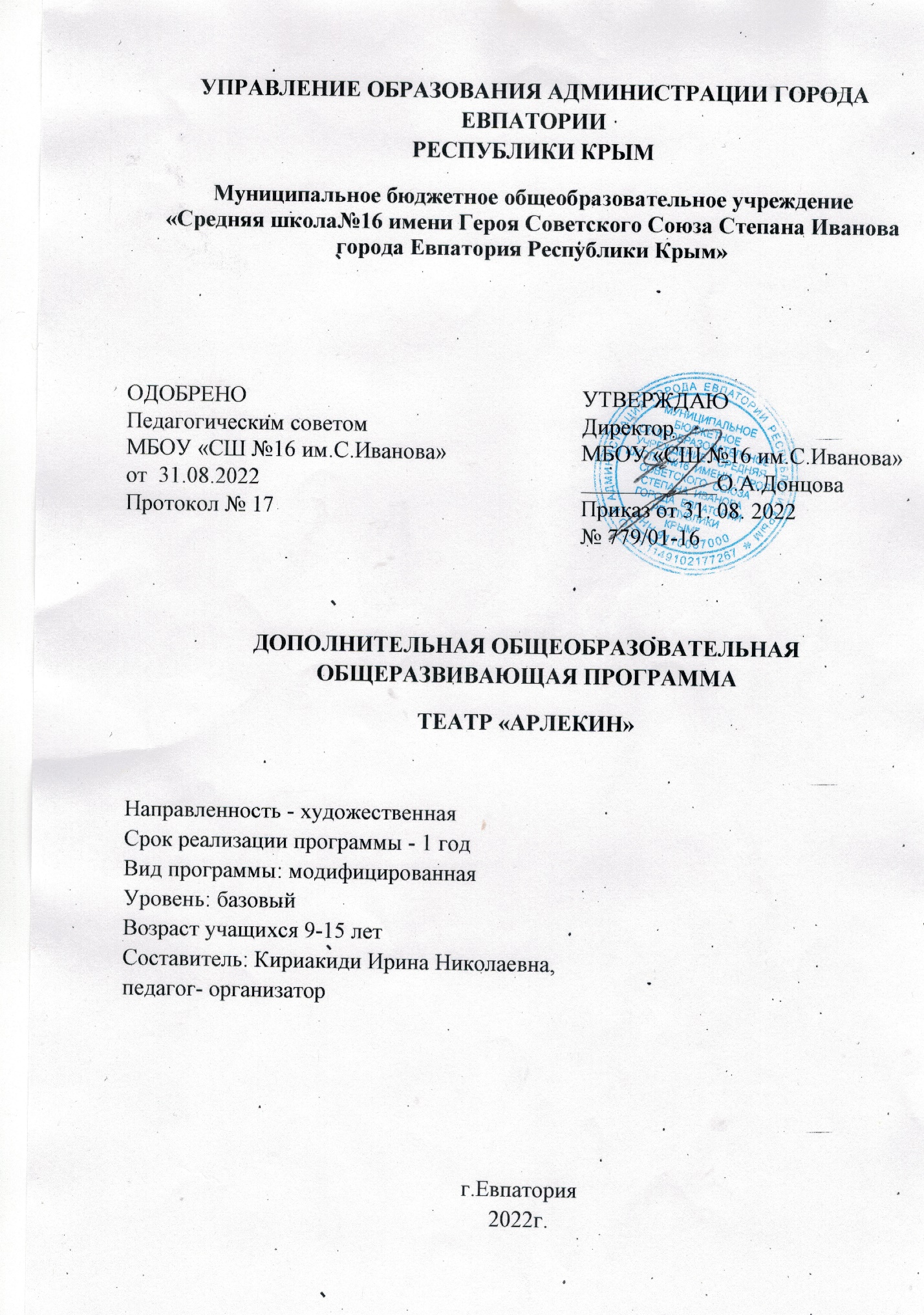 СОДЕРЖАНИЕ1.Комплекс основных характеристик программы1.1. Пояснительная записка…………………………………..................................31.2. Цель и задачи программы……………………………………………………..51.3. Воспитательный потенциал программы……………………………….……..61.4. Содержание программы……………………………………………….………61.5. Планируемые результаты………………………………………..…………….72. Комплекс организационно-педагогических условий2.1. Календарный учебный график…………………………………..…………...82.2. Условия реализации программы……………………………….….…………82.3. Формы аттестации…………………………………………….….……….......82.4. Список литературы…………………………………………….…….………..93. Приложения3.1. Контрольно-измерительные материалы3.2. Календарно-тематическое планирование3.3. Лист корректировки3.4. План воспитательной работы1. Комплекс основных характеристик программы1.1. Пояснительная записка В настоящее время основой разработки дополнительных общеобразовательных общеразвивающих программ является следующая нормативно-правовая база: − Федеральный закон Российской Федерации от 29.12.2012 №273-ФЗ «Об образовании в Российской Федерации» (с изменениями на 01.07.2020); − Федеральный закон Российской Федерации от 24.07.1998 №124-ФЗ «Об основных гарантиях прав ребенка в Российской Федерации» (с изменениями на 31.07. 2020); − Указ Президента Российской Федерации от 07.05.2018 №204 «О национальных целях и стратегических задачах развития Российской Федерации на период до 2024 года»; − Указ Президента Российской Федерации от 21.07.2020 №474 «О национальных целях развития России до 2030 года»; − Национальный проект «Образование» - ПАСПОРТ утвержден президиумом Совета при Президенте Российской Федерации по стратегическому развитию и национальным проектам (протокол от 24.12.2018 №16); − Стратегия развития воспитания в Российской Федерации на период до 2025 года, утверждена распоряжением Правительства Российской Федерации от 29.05.2015 г. № 996-р; − Концепция развития дополнительного образования детей, утверждена распоряжением Правительства Российской Федерации от 04.09.2014 №1726-р; − Федеральный проект «Успех каждого ребенка» - ПРИЛОЖЕНИЕ к протоколу заседания проектного комитета по национальному проекту «Образование» от 07.12.2018 г. №3; − Постановление Главного государственного санитарного врача Российской Федерации от 28.12.2020 №28 «Об утверждении санитарных правил СП 2.4.3648-20 «Санитарно-эпидемиологические требования к организациям воспитания и обучения, отдыха и оздоровления детей и молодежи»; − Приказ Министерства просвещения Российской Федерации от 09.11.2018 №196 «Об утверждении Порядка организации и осуществления образовательной деятельности по дополнительным общеобразовательным программам»; − Приказ Минпросвещения России от 03.09.2019 №467 «Об утверждении Целевой модели развития региональных систем развития дополнительного образования детей»; − Приказ Министерства труда и социальной защиты Российской Федерации от 05.05.2018 №298н «Об утверждении профессионального стандарта «Педагог дополнительного образования детей и взрослых»; − Письмо Минобрнауки России от 18.11.2015 №09-3242 «О направлении информации» (вместе с «Методическими рекомендациями по проектированию дополнительных общеразвивающих программ (включая разноуровневые программы)»; − Об образовании в Республике Крым: закон Республики Крым от 06.07.2015 №131-ЗРК/2015 (с изменениями на 10.09.2019); -Приказ Министерства образования и науки Российской Федерации от 23.08.2017 №816 «Об утверждении Порядка применения организациями, осуществляющими образовательную деятельность, электронного обучения, дистанционных образовательных технологий при реализации образовательных программ»;- Приказ Министерства образования, науки  и молодежи Республики Крым от 09.12.2021 №1948 «О методических рекомендациях «Проектирование дополнительных образовательных общеразвивающих программ»;-Устав Муниципального бюджетного образовательного учреждения «средняя школа №16 имени Героя Советского Союза Степана Иванова города Евпатории Республики Крым».   Программа является модифицированной и составлена на основе дополнительной образовательной общеразвивающей программы «Сценическое творчество», разработанной педагогами дополнительного образования Государственного бюджетного нетипового образовательного учреждения «Санкт-Петербургский городской дворец творчества юных», г. Санкт-Петербург, 2018 г.Направленность Программы - художественная, так как она направлена на развитие художественно-эстетического вкуса, творческого подхода, эмоционального восприятия и образного мышления, подготовки личности к постижению великого мира искусства, формированию стремления к воссозданию чувственного образа воспринимаемого мира через приобщение учащихся к театральному искусству.Актуальность программы состоит в том, что она способствует формированию социально-активной личности, ориентированной на самоутверждение и самореализацию. Кроме того, содержание программы театрального кружка «Арлекин» может способствовать профессиональному самоопределению, так как изучаемые темы дают знания и умения, а также позволяют сформировать навыки творческой и организаторской деятельности, которые играют важнейшую роль в развитии творческих способностей учащегося, в ответственном и осознанном отношении к выбору профессии.Программа создана для эстетического и художественного воспитания учащихся, воспитания творческой личности с активной жизненной позицией, развития образного и свободного восприятия окружающего мира. Удовлетворения потребностей детей в раскрытии природного творческого потенциала в качестве драматического актера, активного зрителя, воспитание внутренней и внешней свободы, совершенствование жизненно важных качеств: воображения, памяти, фантазии – овладение яркой, образной, глубоко осмысленной и выразительной речью.Новизна образовательной программы заключается в изучении личности каждого учащегося и подборе методов, форм, приемов обучения, направленных на развитие творческих способностей учащихся, в разнообразии изучаемых видов театрального творчества, а также в создании условий для развития учащегося. В процессе обучения учащимся предлагается оригинальная подборка упражнений по развитию сценической речи и сценического движения, актерского мастерства. Достаточно большое место в учебном процессе занимают упражнения на развитие творческой актерской фантазии, выполнения индивидуальных заданий на проявление способностей и дарования. На занятиях предлагается оригинальная подборка упражнений и этюдов с поставленной актерской задачей для развития воображения. Оригинальная подборка упражнений также является элементом новизны программы. Адресат программы. Программа рассчитана на детей разного возраста. Возраст детей, участвующих в реализации данной программы – от 9 до 15 лет. Зачисление учащихся в объединение производится по заявлению родителей (законных представителей) в соответствии с локальным актом (положением о приеме, переводе, отчислении и восстановлении учащихся) при отсутствии медицинских противопоказаний по состоянию здоровья.Объем и сроки освоения программы базового уровня рассчитан на 1 учебный год, общее количество учебных часов, запланированных на весь период обучения, необходимых для освоения Программы составляет 102 часа.Уровень программы – базовый.Форма обучения – очная. Образовательная деятельность, вправе применять электронное обучение, дистанционные образовательные технологии при реализации образовательных программ в порядке, установленном федеральным органом исполнительной власти… (ФЗ № 273, гл. 2, ст. 16, п. 2)	Особенности организации образовательного процесса программы заключаются в том, что структура занятий построена таким образом, что теоретические знания учащийся получает одновременно с практикой, что является наиболее продуктивным и целесообразным. Театр активизирует и развивает интеллектуальные и одновременно образно-творческие способности. Учащиеся начинают свободно фантазировать в области текста, в области сценического пространства и в области музыкального и художественного оформления. Театр пробуждает интерес к литературе, театральным постановкам профессиональных и любительских театральных коллективов.Педагогическая целесообразность программы заключается в творческой деятельности учащихся, давая возможность проявить свободу личности. Современное поколение должно не только обладать определенными практическими навыками и теоретическими знаниями, но и чувствовать себя уверенно и адекватно в реальной жизни. Занятия театральным искусством способствуют формированию личности, вырабатывая определенную систему ценностей, чувство ответственности за общее дело, вызывая желание позитивно заявить о себе в среде сверстников и взрослых. Учащиеся приобретают дополнительную возможность закрепить коммуникативные навыки: умение выразить ясно свою мысль, эмоцию, намерение, способность понимать, что от тебя хотят другие. Занятия актерским мастерством стимулируют развитие основных психических функций – внимания, памяти, речи, восприятия, содействуют расцвету творческого воображения, приобщают к театральной культуре. Особенности организации образовательного процесса. Организация образовательного процесса происходит в соответствии с учебными планами кружка театрального, сформированных в группы учащихся, являющиеся основным составом творческого коллектива. Состав группы – постоянный; занятия – групповые. Виды занятий по программе определяются содержанием программы, могут предусматривать лекции, практические и семинарские занятия, круглые столы, мастер-классы, деловые и ролевые игры, тренинги, выездные тематические занятия, выполнение самостоятельной работы, концерты, творческие отчеты, конкурсные программы.Режим занятий.На первый год обучения базового уровня принимаются мальчики и девочки 9-15 лет, а на второй год успешно прошедшие контрольное тестирование по итогам обучения программы стартового уровня.Программа реализуется в течении 1 года (1 год - базовый уровень):- 1-й год обучения, базовый уровень 34 недели (I полугодие составляет 17 недель, II полугодие – 17 недель), рассчитана на 102 часа. Периодичность занятий: 3 раза в неделю по 3 часа (1 академический час – 45 минут). Количество обучающихся в группе – 16 человек. Возраст учащихся: 9-15 лет. 1.2. Цель и задачи программы.Цель: углубить знания и навыки в области актерского мастерства, сценической речи, сценического движения, театральной этики. Способствовать развитию логического мышления, памяти, наблюдательности, фантазии. Воспитывать чувства коллективизма, взаимопомощи, взаимовыручке.Задачи: Обучающие задачи: - способствовать овладению навыками актерского мастерства, сценической речи, пластической выразительности; - расширить знания в области театрального искусства, этике.Развивающие задачи: - развивать навыки актерского мастерства: внимание, воображение, память, образное и логическое мышление;- развивать речевые характеристики голоса: правильное дыхание, артикуляцию, силу голоса;- развивать пластическую выразительность (жесты, мимика);- развивать умение работы в коллективе.Воспитательные задачи: - воспитывать чувство патриотизма и бережного отношения к русской культуре и ее традициям; - воспитывать ответственное отношение к работе и выполнение правил техники безопасности; - воспитывать эстетический вкус, приобщать к духовным и культурным ценностям отечественной и мировой культуры;- формировать умения и навыки коллективного творческого труда.1.3. Воспитательный потенциал программыВоспитательная работа в рамках программы театральный кружок «Арлекин» направлена на: воспитание чувства патриотизма и бережного отношения к русской культуре, ее традициям; уважение к высоким образцам культуры других стран и народов; развитие доброжелательности в оценке творческих работ товарищей и критическое отношение к своим работам; воспитание чувства ответственности при выполнении совместной работы над постановкой творческого номера спектакля.Для решения поставленных воспитательных задач и достижения цели программы, учащиеся привлекаются к участию в массовых мероприятиях города, образовательного учреждения, творческого объединения: благотворительных акциях, творческих концертах, выставках, мастер-классах, лекциях, беседах и т.д.; в конкурсных программах республиканского, всероссийского и международного уровня.Предполагается, что в результате проведения воспитательных мероприятий будет достигнут высокий уровень сплоченности коллектива, повышение интереса к творческим занятиям и уровня личностных достижений учащихся (победы в конкурсах), привлечение родителей к активному участию в работе объединения.1.4. Содержание программы.Учебно-тематический план.1 год обучения, базовый уровеньЦель первого года обучения, базовый уровень (9 – 15 лет)Создать условия для приобщения к творчеству, развитие индивидуальных способностей и ответственности за совместно начатое дело.Задачи первого года обучения, базовый уровень (9– 15 лет)  - развивать теоретические знания, практические умения и навыки в области театральной деятельности;- формировать актерские способности;- развивать память, внимание, воображение;- развивать умение импровизировать;- воспитывать эстетический вкус, приобщать к духовным и культурным ценностям мировой культуры, к искусству;- формировать умения и навыки коллективного творческого труда.Содержание учебно-тематического плана1 год обучения, базовый уровень (9 – 15 лет) 1. Вводное занятие. Инструктаж по ТБ. Входная диагностика. (2 ч.)Теория: основные задачи базового уровня, организационные вопросы, инструктаж по технике безопасности (1 ч.).Практика: прослушивание и тестирование способностей (1 ч.).Форма аттестации/контроля: прослушивание: чтение любого произведения наизусть с выражением. 2. История театра. Театр, как вид искусства (3 ч.)Теория: ознакомление с театральной терминологией (2 ч.).Практика: посещение театра, экскурсия по театральным помещениям (1 ч.).Форма аттестации/контроля: устный опрос по выявлению уровня знаний. 3. Ритмопластика (30 ч.)Теория: ознакомление с основами танцевальными движениями (2 ч.).Практика: выполнение цикл танцевальных упражнений (28 ч.).Форма аттестации/контроля: Контрольное занятие. 4. Сценическая речь (20 ч.)Теория: значения дыхания в работе над постановкой голоса (2 ч.).Практика: упражнения на развитие и постановку дыхания, дикции, диапазона голоса (18 ч.).Форма аттестации/контроля: Контрольное занятие. 5. Работа над инсценировками (45 ч.)Теория: ознакомление с известными детскими драматургами и их творчеством (2 ч.) Практика: разбор пьесы. Тема. Идея. Читка. Распределение ролей. Сценическое воплощение произведения (43 ч.)Форма аттестации/контроля: Контрольное занятие. Творческий показ. 6. Итоговые занятия. Промежуточная и итоговая аттестация (2 ч.)Практика: тестирование и творческий показ (2 ч.)Форма аттестации/контроля: тестирование по выявлению уровня знаний, умений и навыков в области театрального искусства по итогам полугодия и учебного года.1.5. Планируемые результаты.Учащиеся будут знать:- ведущие театры мира;- корифеев театра мира;- театральную терминологию;- правила поведения в театре;- театральные профессии;- этапы создания спектакля;- этапы речевого тренинга.Учащиеся будут уметь:- организовывать свое рабочее место;- применять на практике элементы актерского мастерства;- применять навыки по сценической речи;- применять приёмы сценического движения.2. Комплекс организационно-педагогических условий2.1. Календарный учебный графикГодовой календарный учебный график Программы составлен с учетом годового плана воспитательных мероприятий МБОУ «СШ № 16 им.С. Иванова» и учитывает в полном объеме возрастные психофизические особенности обучающихся и отвечает требованиям охраны их жизни и здоровья и нормам СанПин.Продолжительность учебного года в МБОУ «СШ № 16 им.С. Иванова»Начало учебного года – 01.09.2022 г.Конец учебного года – 26 мая 2023 г.Учебные занятия проводятся с понедельника по пятницу согласно расписанию, утвержденному директором МБОУ «СШ № 16 им.С. Иванова».2.2. Условия реализации программыМатериально-техническое обеспечение: просторный светлый актовый зал, оборудованный всем необходимым для занятий театральным творчеством: сцена, стулья, музыкальная аппаратура, мультимедийная аппаратура, аудио аппаратура, микрофоны, отдельный кабинет для хранения реквизита, костюмов, декораций. Материалы в личном пользовании учащихся: спортивная форма для занятий, сменная обувь.Информационный обеспечение: во время занятий и информационно-просветительских мероприятий используются обучающие и профилактические видеофильмы и видеоролики мастер-классов, презентации, наглядные пособия: иллюстрации театров, знаменитых театральных деятелей, литература.Кадровое обеспечение: для реализации Программы могут быть задействованы: педагог дополнительного образования, педагог-организатор, учитель музыки, педагог по хореографии. Методическое обеспечение: пьесы, сценарии, разработки игровых конкурсов, праздников, отдельных занятий, репертуар для возрастной категории.Методы обучения: репродуктивные, наглядные, словесные, практические, самостоятельная работа.Формы организации учебного занятия: индивидуально-групповая, групповая. Занятия в театральном кружке «Арлекин» могут реализовываться в разных формах: встреча с актерами выпускниками школы, участие в конкурсных программах, организация семейного праздника внутри групп, открытые занятия, тренинги, мастер-классы. Экскурсии, походы и поездки в театры Крыма. Виды проведения занятий: вводное занятие, занятие-беседа, занятие-игра, занятие-экскурсия, занятия-тренинги, итоговые занятия, творческие показы, выступления на концертах, конкурсах, мероприятиях. Алгоритм учебного занятия. 1.Организационная часть. Приветствие. Проверка присутствующих, проверка готовности к работе, техники безопасности, санитарно-гигиенических нормы.2. Проверка домашнего задания.3. Сообщение темы и цели занятия. Мотивация. Теоретическая часть.4. Практическая часть5. Закрепление нового материала.6. Подведение итогов занятия. Домашнее задание. 2.3. Формы аттестации.Формы аттестации и контроля, применяемые на базовом уровне: беседа, опрос, устное тестирование, участие в конкурсных программах, концертах, массовых мероприятиях.Диагностика проводится три раза в год: в начале учебного года (период проведения входной диагностики - сентябрь); в конце первого полугодия (период проведения промежуточной аттестации - декабрь); в конце учебного года (период проведения аттестации - май). 2.4. Список литературыЛитература для педагогаПетрова Т.И., Сергеева Е.Л., Петрова Е.С. «Театрализованные игры в школе»/ журнал «Воспитание школьников». Выпуск 12,- М., 2000.Калинина Г.В. Давайте устроим театр. - М., 2007.Библиотека словесника: русские народные загадки, пословицы и поговорки. – М.,1990.Базанов В.В. Техника и технология сцены. - М.,1976.Берёзкин В.И. Искусство оформления спектакля. - М., 1986.Горбачёв И.А. Театральные сезоны в школе. – М., 2003.Колчеев Ю.В. Театрализованные игры в школе. – М., 2000.Чурилова Э.Т. Методика и организация театральной деятельности дошкольников и младших школьников. – М., 2001.Алянский Ю.Л. Азбука театра. – Л.,1986.Молчанов Ю.А. Первые уроки театра. – М.: Просвещение, 1986.Ремез О. Ваш первый спектакль. – М.: Просвещение, 1986.Юзовский Н. Зачем люди ходят в театр. – М., 1964. Шильгави В.П. Начнем с игры. – М., 1980.Игры - обучение, тренинг, досуг. Под ред. Петрусинского В.В., - М., 1994.Козлянникова И.П. Артикуляционная гимнастика. - М. 1999.Манн Т. Речь о театре. Воспитание чувства слова. - М. 1989.Станиславский К.С. Собрание сочинений.- М. 1986.Бруссер А.М. Основы дикции. – М., 2003.Гипиус С.В. Актерские тренинги. Гимнастика чувств. СПб, Прайм – Еврознак. – М. 1987.Литература для учащихсяЛыгина С.М. Пьесы для школьного театра. М.: Владос, 2004.Воронова Е.А. «Сценарии праздников, КВНов, викторин. Звонок первый – звонок последний. Ростов-на-Дону, «Феникс», 2004.-220 с.Давыдова М., Агапова И. Праздник в школе. Третье издание. – М. «Айрис Пресс», 2004.-333 с.Журнал «Театр круглый год», приложение к журналу «Читаем, учимся, играем» 2004, 2005 Каришев-Лубоцкий, Театрализованные представления для детей школьного возраста. 3.Выпуски журнала «Педсовет» - М., 2005.Куликовская Т.А. 40 новых скороговорок. Практикум по улучшению дикции. – М., 2003.Любовь моя, театр (Программно-методические материалы) – М.: ГОУ ЦРСДОД, 2004. – 64 с. (Серия «Библиотечка для педагогов, родителей и детей»).Школьный театр. Классные шоу-программы»/ серия «Здравствуй школа» - Ростов н/Д:Феникс, 2005. – 320 с.«Школьные вечера и мероприятия» (сборник сценариев) - Волгоград., Учитель , 2004.Литература для родителейАлпатов М. Искусство. Книга для чтения. - М., 1989.Караманенко Т. Н., Караманенко Ю. Г. Кукольный театр – дошкольникам – М. «Просвещение», 2002.Штанько И.В. Воспитание искусством в д/с. - М., Творческий центр «Сфера», 2007.Сорокина Н.Ф., Милаванович Л.Г. Программа Театр – творчество – дети. - М., 1995.Кипнис М. Драмотерапия. - М., 2001.Манн Т. Речь о театре. Воспитание чувства слова. - М., 1989.Никитин Б.П. Ступеньки творчества (или развивающие игры) - М.: «Знание», 1976.ИНТЕРНЕТ-РЕСУРСЫ 1.  https://youtu.be/_jtBXS0f6lA  Фитнес зарядка под музыку Упражнения стоя. 2. https://youtu.be/AX-GT3N30pg. Речевая разминка. 3. https://youtu.be/P9aFZ5_XURw  Тренинг по актерскому мастерству. 4. https://youtu.be/2pqYhOltRkc  Тренинг по актерскому мастерству. 5. https://youtu.be/URM7T-tRjhU  Открытый урок. Актерское мастерство.Содержание программы
Учебный план обучения (9-15 лет)
базовый уровень№ ТемыКоличество часовКоличество часовКоличество часовФормааттестации/контроля№ ТемыВсего ТеорияПрактика1.Вводное занятие. Инструктаж по ТБ. Входная диагностика.211Беседа, прослушивание.2. «История театра. Театр как вид искусства»321Устный опрос.3.Ритмопластика. 30228Контрольное занятие.4.Сценическая речь. 20218Контрольное занятие. 5.Работа  над инсценировками.45243Контрольное занятие.6.Итоговые занятия. Промежуточная и итоговая аттестация.  2-2Тестирование. Творческий показ.Итого1029       93№п/пНазвание раздела, темыАудиторные часыАудиторные часыАудиторные часыФормы аттестации/
контроляТеорияПрактикаИтого1Вводное занятие. Инструктаж по ТБ. Входная диагностика.112Входящий контроль1122«История театра. Театр как вид искусства» (3 ч.)«История театра. Театр как вид искусства» (3 ч.)«История театра. Театр как вид искусства» (3 ч.)«История театра. Театр как вид искусства» (3 ч.)«История театра. Театр как вид искусства» (3 ч.)2.1Определение что такое театр?1-1 участие в дискуссии2.2Возникновение театра1-1Опрос2.3История театрального искусства-11Показ самостоятельных работ2133Ритмопластика (30 ч.)Ритмопластика (30 ч.)Ритмопластика (30 ч.)Ритмопластика (30 ч.)Ритмопластика (30 ч.)3.1Понятие ритмопластика2-2 участие в дискуссии3.2Развитие чувства ритма у детей11выполнение упражнений3.3Согласование ритма в движениях-11выполнение упражнений3.4Согласование музыкальности в паре-11выполнение упражнений3.5Музыкально-ритмические упражнения-11выполнение упражнений3.6Музыкально-ритмические упражнения-11выполнение упражнений3.7Пластические этюды и музыкально-ритмические движения-11выполнение этюдов3.8Танцевальные этюды, танцы-импровизации.-11выполнение этюдов3.9Упражнения на повторение «движений» растений.-11выполнение упражнений3.10Упражнения на повторение движений животных.-11выполнение упражнений3.11Пластические этюды под чтение стихов-11выполнение этюдов3.12Беспредметный этюд-11выполнение этюдов3.13Беспредметный этюд-11выполнение этюдов3.14Беспредметный этюд-11выполнение этюдов3.15Беспредметный этюд-11выполнение этюдов3.16Беспредметный этюд-11выполнение этюдов3.17Упражнения на внимание и память-11выполнение упражнений3.18Упражнения на развитие внимания-11выполнение упражнений3.19Упражнения на развитие памяти-11выполнение упражнений3.20Упражнения на развитие воображения-11выполнение упражнений3.21Этюды на выразительность жеста-11выполнение этюдов3.22Упражнения на внимание и память-11выполнение упражнений3.23Упражнения на внимание и память-11выполнение упражнений3.24Упражнения на внимание и память-11выполнение упражнений3.25Этюды на выразительность жеста-11выполнение этюдов3.26Этюды на выразительность жеста-11выполнение этюдов3.27Театральные игры - этюды-11участие в играх,выполнение этюдов3.28Театральные игры - этюды-11участие в играх3.29Театральные игры - этюды-11участие в играх3.30Театральные игры - этюды-11участие в играх228304Сценическая речь (20 ч.)Сценическая речь (20 ч.)Сценическая речь (20 ч.)Сценическая речь (20 ч.)Сценическая речь (20 ч.)4.1Для чего нужна правильная сценическая речь.2-2участие в дискуссии4.2Упражнения для формирования движения губ-11выполнение упражнений4.3Пальчиковая зарядка-11выполнение упражнений4.4Речевое дыхание-11выполнение упражнений4.5Отличие речевого дыхания от обычного жизненного дыхания-11выполнение упражнений4.6Упражнения для губ-11выполнение упражнений4.7Упражнения для языка-11выполнение упражнений4.8Артикуляционные упражнения  -11выполнение упражнений4.9Артикуляционные упражнения  -11выполнение упражнений4.10Дыхательные упражнения-11выполнение упражнений4.11Дикционные  упражнения   -11выполнение упражнений4.12Дикционные  упражнения   -11выполнение упражнений4.13Интонационные упражнения   -11выполнение упражнений4.14Интонационные упражнения   -11выполнение упражнений4.15Интонационные упражнения   -11выполнение упражнений4.16Творческие игры «Спрячь слова в букву», «Замените букву»-11участие в играх4.17Творческие игры «Картина», «Буквы вокруг меня»-11участие в играх4.18Творческие игры «Волшебный домик», «Вычитание букв»-11участие в играх4.19Творческие игры «Ручеек», «Продолжи пару»-11участие в играх4.20Творческие игры «Продолжи пословицу», «Сказки наизнанку»-11Промежуточный контроль218205Работа над инсценировкой (45 ч.)Работа над инсценировкой (45 ч.)Работа над инсценировкой (45 ч.)Работа над инсценировкой (45 ч.)Работа над инсценировкой (45 ч.)5.1Первое прочтение сценария. 2-2разбор текста, анализ.5.2Чтение по ролям-11разбор текста, анализ.5.3Распределение ролей-11участие в дискуссии5.4Этюды-импровизации на события произведения  -11выполнение этюдов5.5Этюды-импровизации на события произведения  -11выполнение этюдов5.6Этюды-импровизации на события произведения  -11выполнение этюдов5.7Этюды-импровизации на события произведения  -11выполнение этюдов5.8Этюды-импровизации на события произведения  -11выполнение этюдов5.9Создание декораций, костюмов-11создание декораций, костюмов5.10Создание декораций, костюмов-11создание декораций, костюмов5.11Создание декораций, костюмов-11создание декораций, костюмов5.12Создание декораций, костюмов-11создание декораций, костюмов5.13Отработка ролей в эпизодах  -11 работа над созданием спектакля5.14Отработка ролей в эпизодах  -11 работа над созданием спектакля5.15Отработка ролей в эпизодах  -11работа над созданием спектакля5.16Отработка ролей в эпизодах  -11 работа над созданием спектакля5.17Отработка ролей в эпизодах  -11 работа над созданием спектакля5.18Отработка ролей в эпизодах  -11работа над созданием спектакля5.19Отработка ролей в эпизодах  -11работа над созданием спектакля5.20Отработка ролей в эпизодах  -11работа над созданием спектакля5.21Отработка ролей в эпизодах  -11работа над созданием спектакля5.22Отработка ролей в эпизодах  -11работа над созданием спектакля5.23Отработка ролей в эпизодах  -11работа над созданием спектакля5.24Отработка ролей в эпизодах  -11работа над созданием спектакля5.25Отработка ролей в эпизодах  -11работа над созданием спектакля5.26Отработка ролей в эпизодах  -11 работа над созданием спектакля5.27Отработка ролей в эпизодах  -11работа над созданием спектакля5.28Отработка ролей в эпизодах  -11работа над созданием спектакля5.29Отработка ролей в эпизодах  -11работа над созданием спектакля5.30Отработка ролей в эпизодах  -11работа над созданием спектакля5.31Прогонная  репетиция-11работа над созданием спектакля5.32Прогонная  репетиция-11 работа над созданием спектакля5.33Прогонная  репетиция-11работа над созданием спектакля5.34Прогонная  репетиция-11 работа над созданием спектакля5.35Прогонная  репетиция-11 работа над созданием спектакля5.36Прогонная  репетиция-11работа над созданием спектакля5.37Прогонная  репетиция-11работа над созданием спектакля5.38Прогонная  репетиция-11работа над созданием спектакля5.39Прогонная  репетиция-11работа над созданием спектакля5.40Прогонная  репетиция-11работа над созданием спектакля5.41Прогонная  репетиция-11 работа над созданием спектакля5.42Генеральная  репетиция-11работа над созданием спектакля5.43Генеральная репетиция-11работа над созданием спектакля5.44Генеральная репетиция-11работа над созданием спектакля5.45Генеральная  репетиция-11 работа над созданием спектакля243456Итоговое занятие (2 ч.)Итоговое занятие (2 ч.)Итоговое занятие (2 ч.)Итоговое занятие (2 ч.)Итоговое занятие (2 ч.)6.1Выступление со спектаклем-22Итоговый контрольВступление.-22ИТОГО:993102